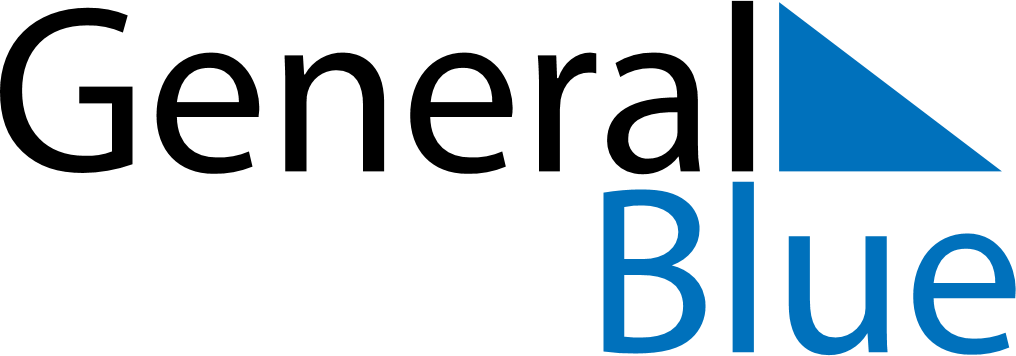 February 1746February 1746February 1746February 1746February 1746SundayMondayTuesdayWednesdayThursdayFridaySaturday12345678910111213141516171819202122232425262728